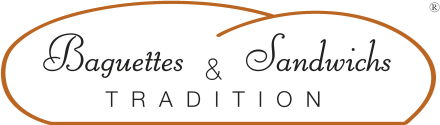 LE POULET CRUDITES 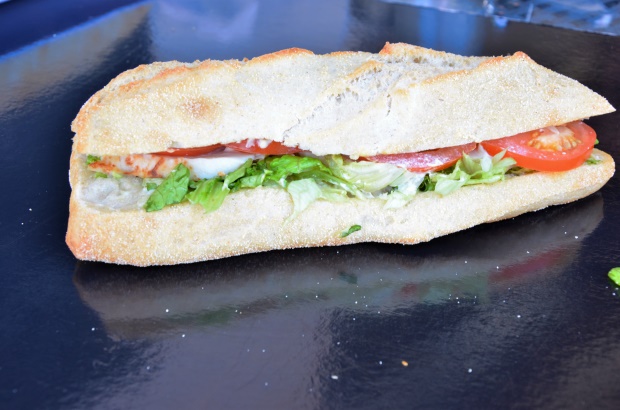 Cout de revient* : 1,02 €Prix de vente suggéré* : 4,50 €
*Les quantités, le cout de revient et le prix de vente sont établis avec les produits de nos fournisseurs.INGREDIENTSQUANTITE*UNITESPain tradition1DéjeunetteMayonnaise30GrammesSalade : Batavia hachée35GrammesTomate3RondellesPoulet40GrammesPoids totalPREPARATIONCouper la déjeunette en 2Etaler la mayonnaise sur les deux faces de la déjeunette.Déposer la saladeMettre les rondelles de TomatesDéposer le poulet